Surgical Site Infection (SSI)Surgical Site Infection (SSI)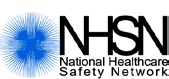 Result Codes S = Susceptible   I = Intermediate   R = Resistant   NS = Non-susceptible   S-DD = Susceptible-dose dependent   N = Not tested § GENTHL results: S = Susceptible/Synergistic and R = Resistant/Not Synergistic † Clinical breakpoints are based on CLSI M100-ED30:2020, Intermediate MIC ≤ 2 and Resistant MIC ≥ 4Surgical Site Infection (SSI)Page 1 of 4Page 1 of 4Page 1 of 4Page 1 of 4Page 1 of 4Page 1 of 4Page 1 of 4Page 1 of 4Page 1 of 4Page 1 of 4Page 1 of 4*required for saving   **required for completion*required for saving   **required for completion*required for saving   **required for completion*required for saving   **required for completion*required for saving   **required for completion*required for saving   **required for completion*required for saving   **required for completion*required for saving   **required for completion*required for saving   **required for completion*required for saving   **required for completion*required for saving   **required for completionFacility ID:Facility ID:Facility ID:Facility ID:Event #:Event #:Event #:Event #:Event #:Event #:Event #:*Patient ID:*Patient ID:*Patient ID:*Patient ID:Social Security #:Social Security #:Social Security #:Social Security #:Social Security #:Social Security #:Social Security #:Secondary ID:Secondary ID:Secondary ID:Secondary ID:Medicare #:Medicare #:Medicare #:Medicare #:Medicare #:Medicare #:Medicare #:Patient Name, Last:Patient Name, Last:Patient Name, Last:Patient Name, Last:First:First:First:First:First:Middle:Middle:*Gender:   F    M    Other*Gender:   F    M    Other*Gender:   F    M    Other*Gender:   F    M    Other*Date of Birth:*Date of Birth:*Date of Birth:*Date of Birth:*Date of Birth:*Date of Birth:*Date of Birth:Sex at Birth:   F    M    UnknownSex at Birth:   F    M    UnknownSex at Birth:   F    M    UnknownSex at Birth:   F    M    UnknownGender Identity (Specify):Gender Identity (Specify):Gender Identity (Specify):Gender Identity (Specify):Gender Identity (Specify):Gender Identity (Specify):Gender Identity (Specify):Ethnicity (Specify):Ethnicity (Specify):Ethnicity (Specify):Ethnicity (Specify):Race (Specify):Race (Specify):Race (Specify):Race (Specify):Race (Specify):Race (Specify):Race (Specify):*Event Type: SSI*Event Type: SSI*Event Type: SSI*Event Type: SSI*Date of Event:*Date of Event:*Date of Event:*Date of Event:*Date of Event:*Date of Event:*Date of Event:*NHSN Procedure Code:*NHSN Procedure Code:*NHSN Procedure Code:*NHSN Procedure Code:ICD-10-PCS or CPT Procedure Code:ICD-10-PCS or CPT Procedure Code:ICD-10-PCS or CPT Procedure Code:ICD-10-PCS or CPT Procedure Code:ICD-10-PCS or CPT Procedure Code:ICD-10-PCS or CPT Procedure Code:ICD-10-PCS or CPT Procedure Code:*Date of Procedure:*Date of Procedure:*Date of Procedure:*Date of Procedure:*Outpatient Procedure:   Yes    No*Outpatient Procedure:   Yes    No*Outpatient Procedure:   Yes    No*Outpatient Procedure:   Yes    No*Outpatient Procedure:   Yes    No*Outpatient Procedure:   Yes    No*Outpatient Procedure:   Yes    No*MDRO Infection Surveillance:*MDRO Infection Surveillance:*MDRO Infection Surveillance:*MDRO Infection Surveillance:*MDRO Infection Surveillance:*MDRO Infection Surveillance:*MDRO Infection Surveillance:*MDRO Infection Surveillance:*MDRO Infection Surveillance:*MDRO Infection Surveillance:*MDRO Infection Surveillance:□ Yes, this infection’s pathogen & location are in-plan for Infection Surveillance in the MDRO/CDI Module□ Yes, this infection’s pathogen & location are in-plan for Infection Surveillance in the MDRO/CDI Module□ Yes, this infection’s pathogen & location are in-plan for Infection Surveillance in the MDRO/CDI Module□ Yes, this infection’s pathogen & location are in-plan for Infection Surveillance in the MDRO/CDI Module□ Yes, this infection’s pathogen & location are in-plan for Infection Surveillance in the MDRO/CDI Module□ Yes, this infection’s pathogen & location are in-plan for Infection Surveillance in the MDRO/CDI Module□ Yes, this infection’s pathogen & location are in-plan for Infection Surveillance in the MDRO/CDI Module□ Yes, this infection’s pathogen & location are in-plan for Infection Surveillance in the MDRO/CDI Module□ Yes, this infection’s pathogen & location are in-plan for Infection Surveillance in the MDRO/CDI Module□ Yes, this infection’s pathogen & location are in-plan for Infection Surveillance in the MDRO/CDI Module□ Yes, this infection’s pathogen & location are in-plan for Infection Surveillance in the MDRO/CDI Module□ No, this infection’s pathogen & location are not in-plan for Infection Surveillance in the MDRO/CDI Module□ No, this infection’s pathogen & location are not in-plan for Infection Surveillance in the MDRO/CDI Module□ No, this infection’s pathogen & location are not in-plan for Infection Surveillance in the MDRO/CDI Module□ No, this infection’s pathogen & location are not in-plan for Infection Surveillance in the MDRO/CDI Module□ No, this infection’s pathogen & location are not in-plan for Infection Surveillance in the MDRO/CDI Module□ No, this infection’s pathogen & location are not in-plan for Infection Surveillance in the MDRO/CDI Module□ No, this infection’s pathogen & location are not in-plan for Infection Surveillance in the MDRO/CDI Module□ No, this infection’s pathogen & location are not in-plan for Infection Surveillance in the MDRO/CDI Module□ No, this infection’s pathogen & location are not in-plan for Infection Surveillance in the MDRO/CDI Module□ No, this infection’s pathogen & location are not in-plan for Infection Surveillance in the MDRO/CDI Module□ No, this infection’s pathogen & location are not in-plan for Infection Surveillance in the MDRO/CDI Module*Date Admitted to Facility:*Date Admitted to Facility:*Date Admitted to Facility:*Date Admitted to Facility:*Date Admitted to Facility:*Date Admitted to Facility:Location:Location:Location:Location:Location:Event DetailsEvent DetailsEvent DetailsEvent DetailsEvent DetailsEvent DetailsEvent DetailsEvent DetailsEvent DetailsEvent DetailsEvent Details*Specific Event:*Specific Event:*Specific Event:*Specific Event:*Specific Event:*Specific Event:*Specific Event:*Specific Event:*Specific Event:*Specific Event:*Specific Event:□ Superficial Incisional Primary (SIP)□ Superficial Incisional Primary (SIP)□ Superficial Incisional Primary (SIP)□ Superficial Incisional Primary (SIP)□ Superficial Incisional Primary (SIP)□ Superficial Incisional Primary (SIP)□ Superficial Incisional Primary (SIP)□ Deep Incisional Primary (DIP)□ Deep Incisional Primary (DIP)□ Deep Incisional Primary (DIP)□ Deep Incisional Primary (DIP)□ Superficial Incisional Secondary (SIS)□ Superficial Incisional Secondary (SIS)□ Superficial Incisional Secondary (SIS)□ Superficial Incisional Secondary (SIS)□ Superficial Incisional Secondary (SIS)□ Superficial Incisional Secondary (SIS)□ Superficial Incisional Secondary (SIS)□ Deep Incisional Secondary (DIS)□ Deep Incisional Secondary (DIS)□ Deep Incisional Secondary (DIS)□ Deep Incisional Secondary (DIS)□ Organ/Space (specify site): _______________________□ Organ/Space (specify site): _______________________□ Organ/Space (specify site): _______________________□ Organ/Space (specify site): _______________________□ Organ/Space (specify site): _______________________□ Organ/Space (specify site): _______________________□ Organ/Space (specify site): _______________________*Infection present at the time of surgery (PATOS):   □ Yes    □ No*Infection present at the time of surgery (PATOS):   □ Yes    □ No*Infection present at the time of surgery (PATOS):   □ Yes    □ No*Infection present at the time of surgery (PATOS):   □ Yes    □ No*Infection present at the time of surgery (PATOS):   □ Yes    □ No*Infection present at the time of surgery (PATOS):   □ Yes    □ No*Infection present at the time of surgery (PATOS):   □ Yes    □ No*Infection present at the time of surgery (PATOS):   □ Yes    □ No*Infection present at the time of surgery (PATOS):   □ Yes    □ No*Infection present at the time of surgery (PATOS):   □ Yes    □ No*Infection present at the time of surgery (PATOS):   □ Yes    □ No*Specify Criteria Used (check all that apply):*Specify Criteria Used (check all that apply):*Specify Criteria Used (check all that apply):*Specify Criteria Used (check all that apply):*Specify Criteria Used (check all that apply):*Specify Criteria Used (check all that apply):*Specify Criteria Used (check all that apply):Signs & SymptomsSigns & SymptomsSigns & SymptomsSigns & SymptomsSigns & SymptomsSigns & SymptomsSigns & SymptomsLaboratoryLaboratoryLaboratoryLaboratory□ Drainage or material†□ Drainage or material†□ Sinus tract□ Sinus tract□ Sinus tract□ Sinus tract□ Sinus tract□ Organism(s) identified□ Organism(s) identified□ Organism(s) identified□ Organism(s) identified□ Pain or tenderness□ Pain or tenderness□ Hypothermia□ Hypothermia□ Hypothermia□ Hypothermia□ Hypothermia□ Culture or non-culture based testing not performed□ Culture or non-culture based testing not performed□ Culture or non-culture based testing not performed□ Culture or non-culture based testing not performed□ Swelling or inflammation□ Swelling or inflammation□ Apnea□ Apnea□ Apnea□ Apnea□ Apnea□ Organism(s) identified from blood specimen□ Organism(s) identified from blood specimen□ Organism(s) identified from blood specimen□ Organism(s) identified from blood specimen□ Erythema or redness□ Erythema or redness□ Bradycardia□ Bradycardia□ Bradycardia□ Bradycardia□ Bradycardia□ Organism(s) identified from ≥ 2 periprosthetic specimens □ Organism(s) identified from ≥ 2 periprosthetic specimens □ Organism(s) identified from ≥ 2 periprosthetic specimens □ Organism(s) identified from ≥ 2 periprosthetic specimens □ Heat□ Heat□ Lethargy□ Lethargy□ Lethargy□ Lethargy□ Lethargy□ Organism(s) identified from ≥ 2 periprosthetic specimens □ Organism(s) identified from ≥ 2 periprosthetic specimens □ Organism(s) identified from ≥ 2 periprosthetic specimens □ Organism(s) identified from ≥ 2 periprosthetic specimens □ Fever□ Fever□ Cough□ Cough□ Cough□ Cough□ Cough□ Other positive laboratory tests†□ Other positive laboratory tests†□ Other positive laboratory tests†□ Other positive laboratory tests†□ Incision deliberately opened/drained □ Incision deliberately opened/drained □ Nausea□ Nausea□ Nausea□ Nausea□ Nausea□ Imaging test evidence of infection□ Imaging test evidence of infection□ Imaging test evidence of infection□ Imaging test evidence of infection□ Wound spontaneously dehisces□ Wound spontaneously dehisces□ Vomiting□ Vomiting□ Vomiting□ Vomiting□ Vomiting□ Abscess          □ Abscess          □ Dysuria□ Dysuria□ Dysuria□ Dysuria□ DysuriaClinical DiagnosisClinical DiagnosisClinical DiagnosisClinical Diagnosis□ Other evidence of infection found on invasive procedure, gross anatomic exam, or histopathologic exam †□ Other evidence of infection found on invasive procedure, gross anatomic exam, or histopathologic exam †□ Other evidence of infection found on invasive procedure, gross anatomic exam, or histopathologic exam †□ Other evidence of infection found on invasive procedure, gross anatomic exam, or histopathologic exam †□ Other evidence of infection found on invasive procedure, gross anatomic exam, or histopathologic exam †□ Other evidence of infection found on invasive procedure, gross anatomic exam, or histopathologic exam †□ Other evidence of infection found on invasive procedure, gross anatomic exam, or histopathologic exam †□ Physician diagnosis of this event type□ Physician diagnosis of this event type□ Physician diagnosis of this event type□ Physician diagnosis of this event type□ Other evidence of infection found on invasive procedure, gross anatomic exam, or histopathologic exam †□ Other evidence of infection found on invasive procedure, gross anatomic exam, or histopathologic exam †□ Other evidence of infection found on invasive procedure, gross anatomic exam, or histopathologic exam †□ Other evidence of infection found on invasive procedure, gross anatomic exam, or histopathologic exam †□ Other evidence of infection found on invasive procedure, gross anatomic exam, or histopathologic exam †□ Other evidence of infection found on invasive procedure, gross anatomic exam, or histopathologic exam †□ Other evidence of infection found on invasive procedure, gross anatomic exam, or histopathologic exam †□ Physician institutes appropriate antimicrobial therapy†□ Physician institutes appropriate antimicrobial therapy†□ Physician institutes appropriate antimicrobial therapy†□ Physician institutes appropriate antimicrobial therapy†□ Other signs & symptoms†□ Other signs & symptoms†□ Other signs & symptoms†□ Other signs & symptoms†□ Other signs & symptoms†□ Other signs & symptoms†□ Other signs & symptoms††per specific site criteria†per specific site criteria†per specific site criteria†per specific site criteria†per specific site criteria†per specific site criteria†per specific site criteria*Detected:□ A (During admission)□ A (During admission)□ P (Post-discharge surveillance)□ P (Post-discharge surveillance)□ P (Post-discharge surveillance)□ P (Post-discharge surveillance)□ P (Post-discharge surveillance)□ P (Post-discharge surveillance)□ P (Post-discharge surveillance)□ P (Post-discharge surveillance)□ RF (Readmission to facility where procedure performed)□ RF (Readmission to facility where procedure performed)□ RF (Readmission to facility where procedure performed)□ RF (Readmission to facility where procedure performed)□ RF (Readmission to facility where procedure performed)□ RF (Readmission to facility where procedure performed)□ RF (Readmission to facility where procedure performed)□ RF (Readmission to facility where procedure performed)□ RF (Readmission to facility where procedure performed)□ RF (Readmission to facility where procedure performed)□ RF (Readmission to facility where procedure performed)□ RO (Readmission to facility other than where procedure was performed)□ RO (Readmission to facility other than where procedure was performed)□ RO (Readmission to facility other than where procedure was performed)□ RO (Readmission to facility other than where procedure was performed)□ RO (Readmission to facility other than where procedure was performed)□ RO (Readmission to facility other than where procedure was performed)□ RO (Readmission to facility other than where procedure was performed)□ RO (Readmission to facility other than where procedure was performed)□ RO (Readmission to facility other than where procedure was performed)□ RO (Readmission to facility other than where procedure was performed)□ RO (Readmission to facility other than where procedure was performed)*Secondary Bloodstream Infection:  Yes    No*Secondary Bloodstream Infection:  Yes    No*Secondary Bloodstream Infection:  Yes    No*Secondary Bloodstream Infection:  Yes    No*Secondary Bloodstream Infection:  Yes    No**Died:  Yes    No**Died:  Yes    No**Died:  Yes    NoSSI Contributed to Death:  Yes    NoSSI Contributed to Death:  Yes    NoSSI Contributed to Death:  Yes    NoDischarge Date:Discharge Date:Discharge Date:Discharge Date:Discharge Date:*Pathogens Identified:  Yes    No*Pathogens Identified:  Yes    No*Pathogens Identified:  Yes    No*Pathogens Identified:  Yes    No*Pathogens Identified:  Yes    No*If Yes, specify on pages 2-3.*COVID-19:  Yes     No *COVID-19:  Yes     No *COVID-19:  Yes     No *COVID-19:  Yes     No *COVID-19:  Yes     No *COVID-19:  Yes     No *COVID-19:  Yes     No *COVID-19:  Yes     No *COVID-19:  Yes     No *COVID-19:  Yes     No *COVID-19:  Yes     No Assurance of Confidentiality:  The voluntarily provided information obtained in this surveillance system that would permit identification of any individual or institution is collected with a guarantee that it will be held in strict confidence, will be used only for the purposes stated, and will not otherwise be disclosed or released without the consent of the individual, or the institution in accordance with Sections 304, 306 and 308(d) of the Public Health Service Act (42 USC 242b, 242k, and 242m(d)).Public reporting burden of this collection of information is estimated to average 35 minutes per response, including the time for reviewing instructions, searching existing data sources, gathering and maintaining the data needed, and completing and reviewing the collection of information.  An agency may not conduct or sponsor, and a person is not required to respond to a collection of information unless it displays a currently valid OMB control number.  Send comments regarding this burden estimate or any other aspect of this collection of information, including suggestions for reducing this burden to CDC, Reports Clearance Officer, 1600 Clifton Rd., MS D-74, Atlanta, GA 30333, ATTN:  PRA (0920-0666).CDC 57.120 (Front) Rev 7, v8.6Assurance of Confidentiality:  The voluntarily provided information obtained in this surveillance system that would permit identification of any individual or institution is collected with a guarantee that it will be held in strict confidence, will be used only for the purposes stated, and will not otherwise be disclosed or released without the consent of the individual, or the institution in accordance with Sections 304, 306 and 308(d) of the Public Health Service Act (42 USC 242b, 242k, and 242m(d)).Public reporting burden of this collection of information is estimated to average 35 minutes per response, including the time for reviewing instructions, searching existing data sources, gathering and maintaining the data needed, and completing and reviewing the collection of information.  An agency may not conduct or sponsor, and a person is not required to respond to a collection of information unless it displays a currently valid OMB control number.  Send comments regarding this burden estimate or any other aspect of this collection of information, including suggestions for reducing this burden to CDC, Reports Clearance Officer, 1600 Clifton Rd., MS D-74, Atlanta, GA 30333, ATTN:  PRA (0920-0666).CDC 57.120 (Front) Rev 7, v8.6Assurance of Confidentiality:  The voluntarily provided information obtained in this surveillance system that would permit identification of any individual or institution is collected with a guarantee that it will be held in strict confidence, will be used only for the purposes stated, and will not otherwise be disclosed or released without the consent of the individual, or the institution in accordance with Sections 304, 306 and 308(d) of the Public Health Service Act (42 USC 242b, 242k, and 242m(d)).Public reporting burden of this collection of information is estimated to average 35 minutes per response, including the time for reviewing instructions, searching existing data sources, gathering and maintaining the data needed, and completing and reviewing the collection of information.  An agency may not conduct or sponsor, and a person is not required to respond to a collection of information unless it displays a currently valid OMB control number.  Send comments regarding this burden estimate or any other aspect of this collection of information, including suggestions for reducing this burden to CDC, Reports Clearance Officer, 1600 Clifton Rd., MS D-74, Atlanta, GA 30333, ATTN:  PRA (0920-0666).CDC 57.120 (Front) Rev 7, v8.6Assurance of Confidentiality:  The voluntarily provided information obtained in this surveillance system that would permit identification of any individual or institution is collected with a guarantee that it will be held in strict confidence, will be used only for the purposes stated, and will not otherwise be disclosed or released without the consent of the individual, or the institution in accordance with Sections 304, 306 and 308(d) of the Public Health Service Act (42 USC 242b, 242k, and 242m(d)).Public reporting burden of this collection of information is estimated to average 35 minutes per response, including the time for reviewing instructions, searching existing data sources, gathering and maintaining the data needed, and completing and reviewing the collection of information.  An agency may not conduct or sponsor, and a person is not required to respond to a collection of information unless it displays a currently valid OMB control number.  Send comments regarding this burden estimate or any other aspect of this collection of information, including suggestions for reducing this burden to CDC, Reports Clearance Officer, 1600 Clifton Rd., MS D-74, Atlanta, GA 30333, ATTN:  PRA (0920-0666).CDC 57.120 (Front) Rev 7, v8.6Assurance of Confidentiality:  The voluntarily provided information obtained in this surveillance system that would permit identification of any individual or institution is collected with a guarantee that it will be held in strict confidence, will be used only for the purposes stated, and will not otherwise be disclosed or released without the consent of the individual, or the institution in accordance with Sections 304, 306 and 308(d) of the Public Health Service Act (42 USC 242b, 242k, and 242m(d)).Public reporting burden of this collection of information is estimated to average 35 minutes per response, including the time for reviewing instructions, searching existing data sources, gathering and maintaining the data needed, and completing and reviewing the collection of information.  An agency may not conduct or sponsor, and a person is not required to respond to a collection of information unless it displays a currently valid OMB control number.  Send comments regarding this burden estimate or any other aspect of this collection of information, including suggestions for reducing this burden to CDC, Reports Clearance Officer, 1600 Clifton Rd., MS D-74, Atlanta, GA 30333, ATTN:  PRA (0920-0666).CDC 57.120 (Front) Rev 7, v8.6Assurance of Confidentiality:  The voluntarily provided information obtained in this surveillance system that would permit identification of any individual or institution is collected with a guarantee that it will be held in strict confidence, will be used only for the purposes stated, and will not otherwise be disclosed or released without the consent of the individual, or the institution in accordance with Sections 304, 306 and 308(d) of the Public Health Service Act (42 USC 242b, 242k, and 242m(d)).Public reporting burden of this collection of information is estimated to average 35 minutes per response, including the time for reviewing instructions, searching existing data sources, gathering and maintaining the data needed, and completing and reviewing the collection of information.  An agency may not conduct or sponsor, and a person is not required to respond to a collection of information unless it displays a currently valid OMB control number.  Send comments regarding this burden estimate or any other aspect of this collection of information, including suggestions for reducing this burden to CDC, Reports Clearance Officer, 1600 Clifton Rd., MS D-74, Atlanta, GA 30333, ATTN:  PRA (0920-0666).CDC 57.120 (Front) Rev 7, v8.6Assurance of Confidentiality:  The voluntarily provided information obtained in this surveillance system that would permit identification of any individual or institution is collected with a guarantee that it will be held in strict confidence, will be used only for the purposes stated, and will not otherwise be disclosed or released without the consent of the individual, or the institution in accordance with Sections 304, 306 and 308(d) of the Public Health Service Act (42 USC 242b, 242k, and 242m(d)).Public reporting burden of this collection of information is estimated to average 35 minutes per response, including the time for reviewing instructions, searching existing data sources, gathering and maintaining the data needed, and completing and reviewing the collection of information.  An agency may not conduct or sponsor, and a person is not required to respond to a collection of information unless it displays a currently valid OMB control number.  Send comments regarding this burden estimate or any other aspect of this collection of information, including suggestions for reducing this burden to CDC, Reports Clearance Officer, 1600 Clifton Rd., MS D-74, Atlanta, GA 30333, ATTN:  PRA (0920-0666).CDC 57.120 (Front) Rev 7, v8.6Assurance of Confidentiality:  The voluntarily provided information obtained in this surveillance system that would permit identification of any individual or institution is collected with a guarantee that it will be held in strict confidence, will be used only for the purposes stated, and will not otherwise be disclosed or released without the consent of the individual, or the institution in accordance with Sections 304, 306 and 308(d) of the Public Health Service Act (42 USC 242b, 242k, and 242m(d)).Public reporting burden of this collection of information is estimated to average 35 minutes per response, including the time for reviewing instructions, searching existing data sources, gathering and maintaining the data needed, and completing and reviewing the collection of information.  An agency may not conduct or sponsor, and a person is not required to respond to a collection of information unless it displays a currently valid OMB control number.  Send comments regarding this burden estimate or any other aspect of this collection of information, including suggestions for reducing this burden to CDC, Reports Clearance Officer, 1600 Clifton Rd., MS D-74, Atlanta, GA 30333, ATTN:  PRA (0920-0666).CDC 57.120 (Front) Rev 7, v8.6Assurance of Confidentiality:  The voluntarily provided information obtained in this surveillance system that would permit identification of any individual or institution is collected with a guarantee that it will be held in strict confidence, will be used only for the purposes stated, and will not otherwise be disclosed or released without the consent of the individual, or the institution in accordance with Sections 304, 306 and 308(d) of the Public Health Service Act (42 USC 242b, 242k, and 242m(d)).Public reporting burden of this collection of information is estimated to average 35 minutes per response, including the time for reviewing instructions, searching existing data sources, gathering and maintaining the data needed, and completing and reviewing the collection of information.  An agency may not conduct or sponsor, and a person is not required to respond to a collection of information unless it displays a currently valid OMB control number.  Send comments regarding this burden estimate or any other aspect of this collection of information, including suggestions for reducing this burden to CDC, Reports Clearance Officer, 1600 Clifton Rd., MS D-74, Atlanta, GA 30333, ATTN:  PRA (0920-0666).CDC 57.120 (Front) Rev 7, v8.6Assurance of Confidentiality:  The voluntarily provided information obtained in this surveillance system that would permit identification of any individual or institution is collected with a guarantee that it will be held in strict confidence, will be used only for the purposes stated, and will not otherwise be disclosed or released without the consent of the individual, or the institution in accordance with Sections 304, 306 and 308(d) of the Public Health Service Act (42 USC 242b, 242k, and 242m(d)).Public reporting burden of this collection of information is estimated to average 35 minutes per response, including the time for reviewing instructions, searching existing data sources, gathering and maintaining the data needed, and completing and reviewing the collection of information.  An agency may not conduct or sponsor, and a person is not required to respond to a collection of information unless it displays a currently valid OMB control number.  Send comments regarding this burden estimate or any other aspect of this collection of information, including suggestions for reducing this burden to CDC, Reports Clearance Officer, 1600 Clifton Rd., MS D-74, Atlanta, GA 30333, ATTN:  PRA (0920-0666).CDC 57.120 (Front) Rev 7, v8.6Assurance of Confidentiality:  The voluntarily provided information obtained in this surveillance system that would permit identification of any individual or institution is collected with a guarantee that it will be held in strict confidence, will be used only for the purposes stated, and will not otherwise be disclosed or released without the consent of the individual, or the institution in accordance with Sections 304, 306 and 308(d) of the Public Health Service Act (42 USC 242b, 242k, and 242m(d)).Public reporting burden of this collection of information is estimated to average 35 minutes per response, including the time for reviewing instructions, searching existing data sources, gathering and maintaining the data needed, and completing and reviewing the collection of information.  An agency may not conduct or sponsor, and a person is not required to respond to a collection of information unless it displays a currently valid OMB control number.  Send comments regarding this burden estimate or any other aspect of this collection of information, including suggestions for reducing this burden to CDC, Reports Clearance Officer, 1600 Clifton Rd., MS D-74, Atlanta, GA 30333, ATTN:  PRA (0920-0666).CDC 57.120 (Front) Rev 7, v8.6Pathogen #Gram-positive OrganismsGram-positive OrganismsStaphylococcus coagulase-negative(specify species if available): ____Enterococcus faecium____Enterococcus faecalis____Enterococcus spp.   (Only those not identified to the species level)             Staphylococcus aureusPathogen #Gram-negative Organisms Gram-negative Organisms Acinetobacter (specify species)____________Escherichia coliEnterobacter (specify species)____________Pathogen #Gram-negative Organisms (continued)Gram-negative Organisms (continued)____Klebsiella pneumoniae____Klebsiella oxytoca____Klebsiella aerogenesPseudomonas aeruginosaPathogen #Fungal OrganismsFungal OrganismsCandida (specify species if available) ______________Pathogen #Other OrganismsOther OrganismsOrganism 1    (specify) _____________ Organism 1    (specify) _____________Organism 1    (specify) _____________Drug Codes: AMK = amikacin CEFTAR = ceftarolineGENT = gentamicin OX = oxacillin AMP = ampicillin CEFTAVI = ceftazidime/avibactamGENTHL = gentamicin –high level test PB = polymyxin B AMPSUL = ampicillin/sulbactam CEFTOTAZ = ceftolozane/tazobactamIMI = imipenem PIPTAZ = piperacillin/tazobactam AMXCLV = amoxicillin/clavulanic acid CEFTRX = ceftriaxone  IMIREL = imipenem/relebactamRIF = rifampin ANID = anidulafungin CIPRO = ciprofloxacin LEVO = levofloxacin TETRA = tetracycline AZT = aztreonam CLIND = clindamycin LNZ = linezolid  TIG = tigecycline CASPO = caspofungin COL = colistin MERO = meropenem TMZ = trimethoprim/sulfamethoxazole CEFAZ= cefazolin DAPTO = daptomycin MERVAB = meropenem/vaborbactamTOBRA = tobramycin CEFEP = cefepime DORI = doripenem METH = methicillin VANC = vancomycin CEFOT = cefotaxime DOXY = doxycycline  MICA = micafungin VORI = voriconazole CEFOX= cefoxitin ERTA = ertapenem MINO = minocycline CEFTAZ = ceftazidime FLUCO = fluconazole MOXI = moxifloxacinPage 4 of 4Page 4 of 4Page 4 of 4Page 4 of 4Custom FieldsCustom FieldsCustom FieldsCustom FieldsLabelLabelLabelLabel__________________________/____/_______________________________/____/_______________________________________________________________________________________________________________________________________________________________________________________________________________________________________________________________________________________________________________________________________________________________________________________________________________________________________________________________________CommentsCommentsCommentsComments